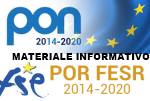 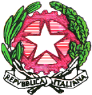 Ministero dell’istruzione, dell’università e della ricerca“I.I.S.  VILFREDO FEDERICO PARETO”Istituto Tecnico Economico e Turismo – Istituto Professionale Servizi per l’Agricoltura – Liceo Sci UmaneVia Litta Modignani, 55 - 20161 Milano - Tel. (02) 6453919/984Email Istituto: MIIS03600A@istruzione.it – MIIS03600A@PEC.ISTRUZIONE.ITEmail -  preside: preside@istitutopareto.191.it   - vice-presidenza: vicepreside@istitutopareto.191.itsegreteria amm.va: amministrativa2@istitutopareto.191.it - segreteria didattica: didattica@istitutopareto.191.itDSGA: dsga@istitutopareto.191.it - contabilità: contabilita@istitutopareto.191.itCodici meccanografici IIS: MIIS03600A - ITC: MITD03601L - IPAA: MIRA03601A - LS: MIPS03601RCodice Fiscale 80106870159 - Ambito Territoriale  21- Sito internet: http://www.iispareto.itProt. n. 3767/C2118 agosto 2016									AI DOCENTI DI RUOLO								AMBITO TERRITORIALE 21Oggetto: Avviso di disponibilita’ posti vacanti e criteri di individuazioneComunico la disponibilità di posti vacanti e i criteri per l’individuazione dei docenti.Le candidature dovranno pervenire via posta elettronica all’indirizzo MIIS03600A@istruzione.it entro e non oltre le h. 24.00 del 24 agosto 2016 per consentire al dirigente scolastico di valutare il curriculum di ciascun richiedente e di definire i contratti entro il 26 agosto.Criteri comuni a tutte le classi di concorso: Esperienze di servizio in Istituti Superiori in cui sono presenti gli stessi indirizzi dell’IIS “Pareto”;Esperienze pregresse di insegnamento a alunni BES;Corsi di formazione certificati relativi agli indirizzi di studio dell’Istituto (economico-turismo-scienze umane-agrario) o trasversali (certificazione linguistica L2; certificazioni informatiche)I Docenti interessati possono visionare sul sito dell’Istituto il Piano Triennale dell’Offerta Formativa 2017-2019.LA DIRIGENTE SCOLASTICA									  Susanna Bigari		CLASSE DI CONCORSOPOSTI VACANTICRITERI DI INDIVIDUAZIONEc.c. A017n. 2 posti Esperienze pregresse  nell’area dell’ alternanza scuola/lavoroc.c. A019n. 1 posto Esperienze pregresse  nell’area dell’ alternanza     scuola/lavoroc.c. A029n. 1 posto Certificazioni su particolari discipline sportive (es. arrampicata, pallavolo, ecc.)c.c. A036n. 1 postoEsperienze pregresse  nell’area dell’ alternanza scuola/lavoroc.c. A346n. 3 posti Esperienze pregresse in progetti comunitari/scambiEsperienze pregresse  nell’area dell’ alternanza scuola/lavoroc.c. A047n. 1 posto Esperienze pregresse  nell’area dell’ alternanza scuola/lavoroc.c. A048n. 1 posto Esperienze nell’area della didattica laboratoriale/didattica digitalec.c. A049n. 1 postoEsperienze nell’area della didattica laboratoriale/didattica digitalec.c. A051n. 1 postoEsperienze nell’area della didattica laboratoriale/didattica digitalec.c. A060n. 1 posto Esperienze nell’area della didattica laboratoriale/didattica digitalec.c. A075n. 1 postoEsperienze pregresse di insegnamento moduli per esami certificazioni informatichec.c. C050n. 2 postiEsperienze pregresse  nell’area dell’ alternanza scuola/lavoroSOSTEGNOn. 4 postiSpecializzazione su sostegnoEsperienze nell’area della didattica laboratoriale/didattica digitaleCompetenze nelle aree:1. tecnico professionale e scientifica 2. linguistica 3. motoria